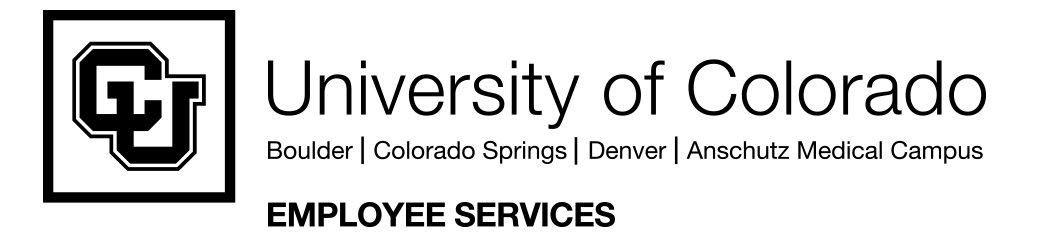 PAYROLL AND BENEFIT SERVICES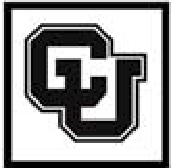 1800 Grant Street, Suite 400400 UCADenver, CO 80203t 303 860 4200 f 303 860 42991 855 216 7740 (toll free)benefits@cu.eduAFFIDAVIT DECLARING COMMON-LAW MARRIAGE AND DEPENDENTSDeclaration/Termination FormINSTRUCTIONS1. 	Complete this form if you want  to declare or terminate a common-law marriage and name a dependent.2. 	The termination of a common-law marriage must be declared to the University of Colorado within thirty-one (31) days of such termination and  a divorce decree or a legal separation decree  must  be submitted.3. 	Review, SIGN and Date the backside of this form.EMPLOYEE INFORMATIONDeclaring Common-Law Marriage 	Effective Date 	_DECLARATION OF COMMON-LAW MARRIAGEWe, the undersigned, being  of lawful  age, attest  to the following facts:I, _______________________________________________, an employee/retiree of the University of Colorado and     (Employee Name)_________________________________________________, hereby declare that:    (Common-Law Marriage Partner’s Name)We have lived together continuously as husband and wife from __________, 20 	to the present time in the State of ________________.  During this period, we have professed to be husband and wife and we have held ourselves out to the community as being married.We hereby publicly acknowledge that we are married by common-law and that both of us consent to and agree  to be husband and wife and assume all the legal responsibilities and duties of lawfully married persons.There is no legal impediment to our marriage including, but not limited to, a prior  marriage of either  party  that has not been legally terminated by death or divorce.We each certify that ____________________(dependent spouse) is the Employee's common-law spouse pursuant to the laws of the State of  Colorado.We have submitted the required documentation.The following named children are dependent upon the Employee or Spouse for financial support and qualify as Dependents under the terms  of the Plan, Contract or Booklet/Certificate issued  under the terms of the Plan, and the Employee is entitled to claim a deduction on his/her Federal Income Tax Return  for each of the following children:Name: 	SS Number:	Date of Birth:We hereby agree  to provide, if requested, to either  the  University of  Colorado or to the health plan(s)  selected, proof acceptable to  each  that  the  herein  spouse or  child(ren) qualify   as  a  Dependent under my  coverage. This  proof may include, but is not limited to, a cop y of the Employee's Federal Income  Tax Return, legal adoption or legal guardianship papers.We  understand this  Affidavit   is  binding and  we  can  only  make   changes to  the  University of  Colorado health plan during the annual open enrollment or within 31 days of a divorce decree, legal separation decree or death.Employee Signature 	Employee Printed  Name 	DateCommon-Law Spouse's SignatureCommon-Law Spouse's Printed NameDateSTATE OF  	_COUNTY  OF 	_)  ssSworn and  subscribed before me this  	day of  	, 20 	by 	and  	Witness  my hand  and official seal.My commission expires  	_Notary  PublicHow to Return Your FormBy MailMake a copy for your records and  send  the original to:University of ColoradoPayroll & Benefit Services1800 Grant Street, Suite 400400 UCADenver, CO 80203By Fax303-860-4299Keep a copy of the fax transmission report with  your form for your  records.In PersonBring your completed original form and a copy for your  records  to ES. The Administrative Center  (Front Desk), will date stamp both  your original form and your  copy. ES will keep  the original.REV: 09-03-2013Name (Last)(First)(Middle Initial)HRMS Employee ID NumberDate of Birth (mm/dd/yyyy)Date of EmploymentCampus DepartmentCampus TelephoneENROLLMENT TYPE